  Gminny Ośrodek Pomocy Społecznej 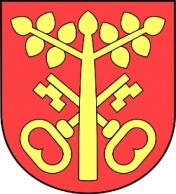 w Rzezawie ul. Długa 21, 32-765 RzezawaTelefon: 14 68 58 555  Faks: 14 648 85 50e-mail: gops@rzezawa.pl, www.gops.rzezawa.plKLAUZULA INFORMACYJNAZgodnie z art. 13 ust. 1 i ust. 2 Rozporządzenia Parlamentu Europejskiego i Rady (UE) 2016/679 z dnia 27 kwietnia 2016 r. w sprawie ochrony osób fizycznych w związku 
z przetwarzaniem danych osobowych i w sprawie swobodnego przepływu takich danych oraz uchylenia dyrektywy 95/46/WE (zwanym dalej RODO), informuję, iż:1. Administratorem danych osobowych jest Gminny Ośrodek Pomocy Społecznej w Rzezawie z siedzibą w Rzezawie, ul. Długa 21, 32 -765 Rzezawa, tel. 14 68 58 555, e-mail: gops@rzezawa.pl.2. Administrator powołał inspektora ochrony danych osobowych – Pana Michała Skowrona 
i ma Pani/Pan prawo kontaktu z nim za pomocą adresu e-mail skarbnik.audyt@onet.pl lub telefonicznie 12 265-50-80.3. Pani/Pana dane osobowe przetwarzane będą w celu rozpatrzenia żądania i wydania zaświadczenia potwierdzającego wysokość przeciętnego miesięcznego dochodu przypadającego na jednego członka gospodarstwa domowego, w ramach ubiegania się o dofinansowanie  z Narodowego  lub Wojewódzkiego Funduszu Ochrony Środowiska  i Gospodarki Wodnej, zgodnie z art. 6 ust. 1 lit. c RODO. 4. Podanie danych osobowych jest wymogiem prawnym i niezbędnym do przyjęcia wniosku, rozpatrzenia sprawy. Niepodanie lub podanie niepełnych danych osobowych może skutkować pozostawieniem winsoku bez rozpatrzenia. 4. Pani/Pana dane osobowe po zrealizowaniu celu, dla którego zostały zebrane, będą przetwarzane w celach archiwalnych i przechowywane przez okres niezbędny wynikający 
z przepisów dotyczących archiwizowania dokumentów obowiązujących u Administratora (Jednolity Rzeczowy Wykaz Akt) na podstawie ustawy z dnia 14 lipca 1983 r. o narodowym zasobie archiwalnym i archiwach.5. Posiada Pani/Pan prawo dostępu do treści swoich danych oraz prawo ich sprostowania, usunięcia, ograniczenia przetwarzania, prawo do przenoszenia danych, prawo wniesienia sprzeciwu, prawo do cofnięcia zgody (jeżeli przetwarzanie odbywa się na podstawie art. 6 ust. 1 lit. a) lub art. 9 ust. 2 lit. a)) w dowolnym momencie bez wpływu na zgodność 
z prawem przetwarzania, którego dokonano na podstawie zgody przed jej cofnięciem.6. Pani/Pana dane osobowe nie są udostępniane innym odbiorcom z wyłączeniem podmiotów do tego uprawnionych takich jak:podmioty upoważnione do odbioru danych osobowych na podstawie odpowiednich przepisów prawa,podmioty, które przetwarzają dane osobowe w imieniu Administratora na podstawie zawartej z Administratorem umowy powierzenia przetwarzania danych osobowych.7. Podane przez Panią/Pana danych osobowych jest obowiązkowe, w sytuacji gdy przesłankę przetwarzania danych osobowych stanowi przepis prawa lub zawarta między stronami umowa.W sytuacji, gdy przetwarzanie danych osobowych odbywa się na podstawie zgody osoby, której dane dotyczą, podanie przez Panią/Pana danych osobowych Administratorowi ma charakter dobrowolny.8. Pani/Pana dane osobowe nie podlegają zautomatyzowanemu podejmowaniu decyzji, w tym profilowaniu.9. Pani/Pana dane nie będą przekazywane do państwa trzeciego/organizacji międzynarodowej.10. Ma Pan/Pani prawo wniesienia skargi do Organu Nadzorczego gdy uzna Pani/Pan, iż przetwarzanie danych osobowych Pani/Pana dotyczących narusza przepisy RODO.